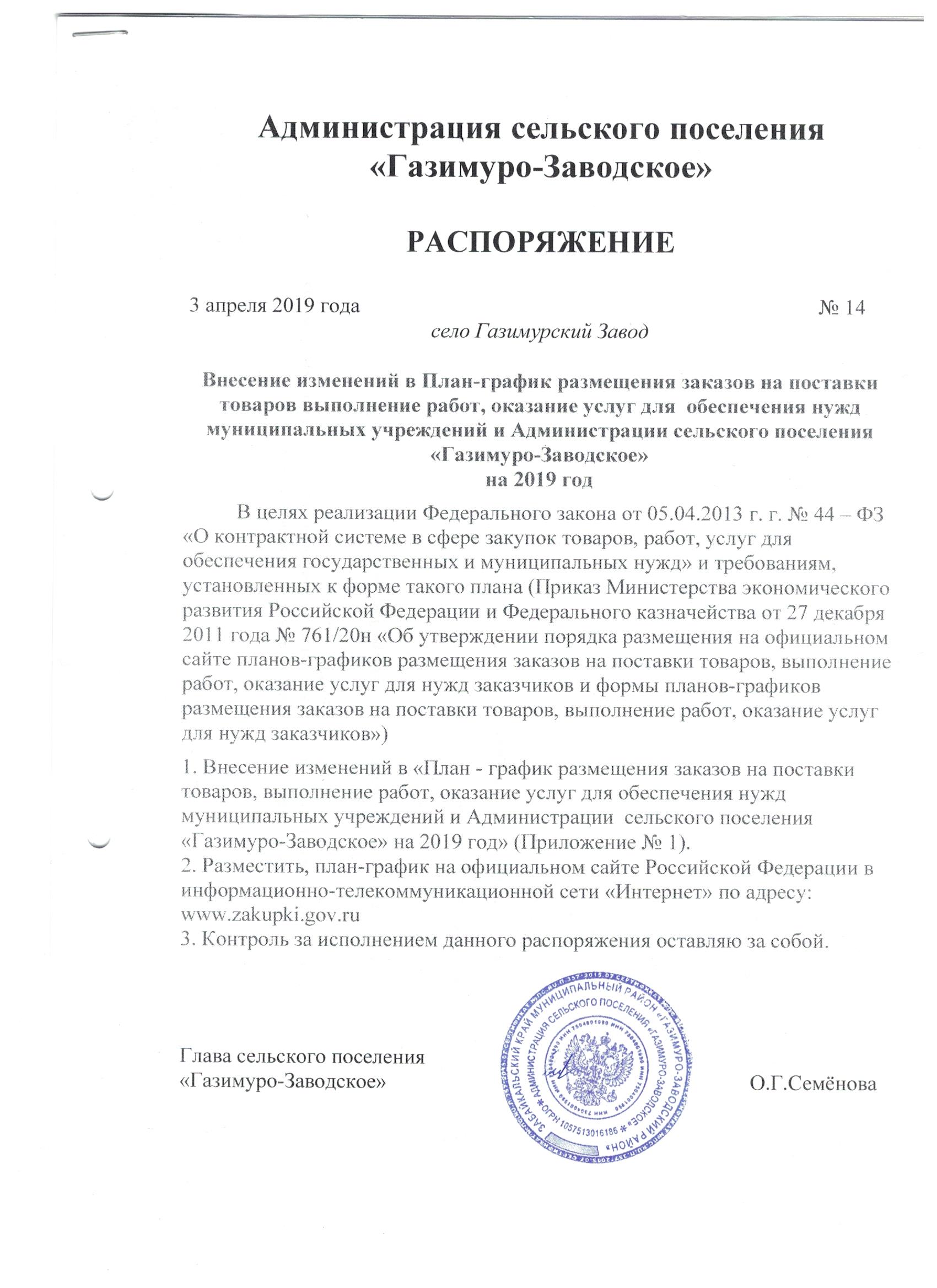 Приложение №1
к распоряжению Администрации
сельского поселения 
«Газимуро-Заводское»
от  3.04.2019 г. № 14
план-график размещения заказов на поставки товаров,
выполнение работ, оказание услуг для нужд Администрации сельского поселения «Газимуро-Заводское»
на 2019 годФИО.,должность руководителя(уполномоченного должностного лица) заказчика)   подпись     дата утвержденияНаименование заказчикаАдминистрация сельского поселения «Газимуро-Заводское»Юридический адрес, 
телефон, электронная 
почта заказчика673630 Забайкальский крайГазимуро-Заводский районСело Газимурский Завод, ул.Журавлева ,18, adm.psqaz-zavod@уandeх.ru8 (30 247) 21482ИНН7504001990КПП750401001ОКАТО76210000001КБКОКВЭДОКДПУсловия контрактаУсловия контрактаУсловия контрактаУсловия контрактаУсловия контрактаУсловия контрактаУсловия контрактаУсловия контрактаУсловия контрактаСпособ 
размещения
заказаОбоснование
внесения 
измененийКБКОКВЭДОКДПN 
заказа
(N 
лота)наиме- 
нование 
предме- 
та кон- 
трактаминимально
необходи- 
мые требо-
вания, 
предъяв- 
ляемые к 
предмету 
контрактаед. 
изме-
ренияколи- 
чество 
(объем)ориенти- 
ровочная 
начальная
(макси- 
мальная) 
цена 
контрактаусловия 
финансового
обеспечения
исполнения
контракта 
(включая 
размер 
аванса <*>)график осуществления 
процедур закупкиграфик осуществления 
процедур закупкиСпособ 
размещения
заказаОбоснование
внесения 
измененийКБКОКВЭДОКДПN 
заказа
(N 
лота)наиме- 
нование 
предме- 
та кон- 
трактаминимально
необходи- 
мые требо-
вания, 
предъяв- 
ляемые к 
предмету 
контрактаед. 
изме-
ренияколи- 
чество 
(объем)ориенти- 
ровочная 
начальная
(макси- 
мальная) 
цена 
контрактаусловия 
финансового
обеспечения
исполнения
контракта 
(включая 
размер 
аванса <*>)срок 
размещения
заказа 
(мес., 
год)срок 
исполнения 
контракта 
(месяц, 
год)Способ 
размещения
заказаОбоснование
внесения 
изменений1234567891011121314802040900000315122442251Ремонт дороги ул.Погодаева от 1-ого мостика до отворота на ул.Новая-850 м     м850 39333024Бюджет районаапрельоктябрь802040900000315122442252Ремонт дороги ул.Журавлёва от мостика до ул.Краснаям6002773441Бюджет районаапрельоктябрьЕдинственный поставщик802040900000315122442253Ремонт дороги ул.Новая в с.Газимурский Завод от ул.Юбилейная до школым1001589969Бюджет районаапрельоктябрьединственный поставщик802040900000315122442254Ремонт дороги ул.Юбилейная в с.Газимурский Заводм9007501775Бюджет районаапрельоктябрьединственный поставщик802040900000315122442265Реконструкция ливневого водоотвода по ул.Журавлёва в с.Газимурский Заводобъект11745471Бюджет районаапрельоктябрьединственный поставщик802050300000600052442266Благоустройство автостоянки ул.Журавлёва в с.Газимурский Заводобъект11606992Бюджетрайонаапрельоктябрьединственный поставщик802050300000600052442267Реконструкция парковок и тротуаров по ул.Журавлёва в с.Газимурский Заводобъект13380849Бюджет районаапрельоктябрьединственный поставщик802050300000600052442268Благоустройство площади к Памятнику-Мемориалу погибшим в ВОВ 1941-1945 гг.объект11751789Бюджет районаапрельоктябрьединственный поставщик802050300000600102442269Наружное освещение пяти участков улиц в с.Газимурский Заводучасток52883005 Бюджет районаапрельоктябрь8020113000009399024422610Капитальный ремонт домов труженикам тыладом6300000Региональный бюджетапрельиюльИтого по коду БК 2448020409000003151217543680,00802050300000600102442883005,0024802050300000600056739630,0080201130000093990244226300000,00Итого объем финансового обеспечения27466315,00